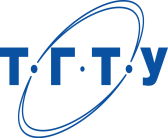 Министерство науки и высшего образования Российской ФедерацииФедеральное государственное бюджетное образовательное учреждениевысшего  образования«Тамбовский государственный технический университет»Управление комплексной безопасностиТема 1. Предназначение НФГО, функциональные обязанности, возможная обстановка в зоне ответственности и решаемые задачи.                                             г.Тамбов-2022Тема 1. Предназначение НФГО, функциональные обязанности, возможная                        обстановка в зоне ответственности и решаемые задачи.      Учебные вопросы.1. Предназначение  НФГО и функциональные обязанности личного состава.2. Возможная обстановка в зоне ответственности и решаемые задачи.Вопрос 1.  Предназначение  НФГО и функциональные обязанности личного состава.     Нештатные формирования по обеспечению выполнения мероприятий по гражданской обороне (далее – НФГО) создаются организациями, отнесенными к категориям по гражданской обороне, в целях участия в обеспечении выполнения мероприятий по гражданской обороне и проведения не связанных с угрозой жизни и здоровью людей неотложных работ при ликвидации чрезвычайных ситуаций.      НФГО создаются для:- проведения первоочередного жизнеобеспечения работников и студентов, пострадавших при военных конфликтах или вследствие этих конфликтов; - локализации очагов при возникновении пожара;- обнаружения и обозначения районов, подвергшихся радиоактивному, химическому, биологическому и иному заражению (загрязнению); - санитарная обработка работников и студентов, специальная обработка техники, зданий и обеззараживание территорий;- участие в восстановления функционирования объектов жизнеобеспечения работников и студентов; - обеспечения мероприятий гражданской обороны по вопросам восстановления и поддержания порядка, связи и оповещения, медицинского, автотранспортного обеспечения.Состав, структур и оснащение НФГО определяются ректором университета в соответствии с настоящими Правилами и с учетом методических рекомендаций, разрабатываемых МЧС России и согласовываются с территориальными органами МЧС России. Личный состав НФГО комплектуется из числа своих работников в целях участия в обеспечении выполнения мероприятий по гражданской обороне и проведения не связанных с угрозой жизни и здоровью людей неотложных работ при ликвидации чрезвычайных ситуаций.      В университете созданы следующие  нештатные  формирования ГО:1. Звено связи:  -Управление информатизации - 7 человек.           2. Противопожарное звено- 6 человек: -Юридический институт  - 1 чел.- Институт архитектуры, строительства и транспорта - 2 чел.-Институт экономики и качества жизни - 2 чел.-Институт автоматики и информационных технологий -1 чел.		3. Группа охраны общественного порядка:- Институт энергетики, приборостроения и радиоэлектроники - 16   чел.4.Пост РХН:- Технологический институт  - 3 чел.           5.Спасательная команда –  44  человека:-Институт архитектуры, строительства и транспорта  -17 чел.-Институт экономики и качества жизни - 7 чел.-Институт автоматики и информационных технологий - 10 чел.
-Факультет естественнонаучный и гуманитарный - 10 чел.  	 6. Санитарная дружина – 23 человека:- Институт архитектуры, строительства и транспорта-6 чел.- Институт автоматики и информационных технологий-3 чел.- Юридический институт- 5 чел.- Институт экономики и качества жизни- 6 чел.- Институт энергетики, приборостроения и радиоэлектроники-3 чел.		   	7. Санитарный пост:-  Институт экономики и качества жизни - 4 чел.  	8. Звено обслуживания укрытий:- Институт архитектуры, строительства и транспорта    – 4 чел.            9.Резерв:-Институт автоматики и информационных технологий - 4 чел.            10. В институтах и факультетах назначить:-Группу связи и оповещения (сотрудники) – по 2 человека на кафедру;-Звено обслуживания укрытий – 4 человека-Санитарную дружину – 8 человек;-Рабочие команды:  - звено погрузки - 10 чел.                                                           - звено быстровозводимых укрытий - 25 чел.-группу охраны общественного порядка -  6 чел.-противопожарное звено – 4 чел.      Накопление, хранение и использование материально-технических, продовольственных, медицинских и иных средств, предназначенных для оснащения НФГО, а также материально-техническое обеспечение мероприятий по созданию, подготовке, оснащению и применению НФГО осуществляется в порядке, установленном законами, постановлениями Правительства РФ, приказами МЧС России.      Организации (университет):- создают и поддерживают в состоянии готовности НФГО; - разрабатывают структуру и табели оснащения НФГО специальными техникой, оборудованием, снаряжением, инструментами и материалами;- осуществляют планирование и применение НФГО; - осуществляют обучение личного состава НФГО;- создают и содержат запасы материально-технических, продовольственных, медицинских и иных средств для обеспечения НФГО. НФГО подразделяются по численности на отряды, команды, группы, звенья, посты, автоколонны, пункты и станции.     Подготовка и обучение личного состава НФГО осуществляется в соответствии с нормативными документами РФ по организации обучения населения в области ГО и защиты от ЧС природного и техногенного характера, а также нормативными и методическими документами университета, создающего НФГО.      Для НФГО сроки приведения в готовность к применению по предназначению не должны превышать: в мирное время - 6 часов, военное время - 3 часа.     Подготовка и обучение нештатных формирований для решения задач гражданской обороны и защиты населения осуществляются в соответствии с законодательными и иными нормативными правовыми актами Российской Федерации, организационно-методическими указаниями МЧС России по подготовке органов управления, сил гражданской обороны и единой государственной системы предупреждения и ликвидации чрезвычайных ситуаций, организационно-методическими указаниями МЧС России по подготовке населения Российской Федерации в области гражданской обороны, защиты от чрезвычайных ситуаций, обеспечения пожарной безопасности и безопасности людей на водных объектах, нормативно-методическими документами организаций, создающих нештатные аварийно-спасательные формирования.     Условно личный состав формирования можно разделить на две категории на тех, у кого обязанности совпадают (или близки) с производственными обязанностями, специальностью, профессией и на тех, у кого эти специальности не совпадают с производственными (спасатели, разведчики-химики, разведчики-дозиметристы, сандружинники, радисты и др.).     Для первой категории личного состава выполнение задач в составе формирования во многом будет аналогичным их специальностям (профессиям) в повседневной работе, но выполнять эти задачи придется в специфических условиях в зонах заражения РВ, ОВ, АХОВ, БС, в средствах защиты органов дыхания и кожи.     Для второй категории личного состава кроме перечисленных особенностей в действиях добавляется изучение и освоение новых специальности в составе формирования. Именно на эти особенности и различия необходимо обращать особое внимание при разработке функциональных обязанностей и обучении личного состава.     Кроме своих функциональных обязанностей по предназначению каждый должен умело пользоваться средствами индивидуальной зашиты органов дыхания и кожи, медицинской защиты, уметь оказывать само и взаимопомощь, проводить частичную и полную спецобработку,  действовать по сигналам ГО. При составлении функциональных обязанностей и их отработке командиры формировании должны обращать на эти вопросы пристальное внимание.                   Основные задачи личного состава формирований организации.      Пост радиационного и химического наблюдения - для наблюдения за радиационной и химической обстановкой.      Звено связи - для обеспечения связью руководителей органов управления ГО и пунктов управления с подчиненными и взаимодействующими силами, а также для ведения АСДНР на линиях и сооружениях связи.       Санитарная дружина (звено, пост) - для осуществления медицинского, санитарно-эпидемического и биологического контроля, оказания медицинской помощи пострадавшим в очагах поражения, проведения противоэпидемических и санитарно-гигиенических мероприятий в очагах заражения (загрязнения), на маршрутах эвакуации и ввода сил ГО и в загородной зоне, а также для ухода за пораженными.         Противопожарное звено - для локализации пожаров на маршрутах выдвижения формирований, на объектах спасательных работ и в районах массовых лесных пожаров.      Группа (звено) охраны общественного порядка – для участия в поддержании общественного порядка в университете, на объектах работ, в районах размещения, а также в пунктах сбора, на маршрутах вывоза работников в загородную зону и выдвижения сил ГО в очаги поражения (заражения).     Спасательная команда предназначена для обеспечения действий формирований на маршрутах выдвижения в очагах поражения и в ходе проведения АСДНР.     Звено обслуживания укрытий предназначено для их постоянного поддержания в готовности к приему укрываемых, организации заполнения защитного сооружения, правильную эксплуатацию защитного сооружения при нахождении в нем укрываемых, ремонта и восстановления поврежденных защитных сооружений.           Обязанности руководителя формирования:- Руководитель формирования является прямым начальником всего личного состава формирования и несет ответственность за специальную и морально-психологическую подготовку подчиненных. Руководитель формирования обязан:- знать структуру формирования, его задачи и возможности, порядок комплектования личным составом, автотранспортом, техникой и всеми видами имущества; - знать уровень подготовки, моральные и деловые качества подчиненных, а также уровень подготовки каждого подразделения формирования; постоянно совершенствовать свои знания по гражданской обороне, организовывать и проводить занятия с личным составом по общей и специальной подготовке;- руководить работой формирования и постоянно поддерживать взаимодействие с другими формированиями при проведении ДНР; - решительно добиваться выполнения поставленных задач, проявлять инициативу и, в случае необходимости, самостоятельно принимать решения в соответствии с обстановкой, не ожидая указаний старших начальников;- заботиться об обеспечении личного состава формирования средствами защиты, следить за соблюдением мер безопасности при работе с техникой, при совершении марша, при проведении работ, а также своевременно принимать меры защиты от поражающих факторов чрезвычайной ситуации; иметь сведения о списочном составе формирования, а также о наличии и состоянии техники, горючего и иных материальных средств; организовывать материальное и техническое обеспечение формирования. Руководитель формирования и его заместители (помощники) обязаны знать также:- возможные участки (объекты) работ и маршруты движения к ним; характер застройки района и возможных участков (объектов) работ; - места нахождения защитных сооружений, их вместимость и техническую характеристику, а также пути подхода к ним при разрушении зданий и образовании завалов; производственные особенности объекта, характер возможных ДНР;- места хранения АХОВ, ЛВЖ и взрывоопасных веществ; - расположение коммунально-энергетических сетей и сооружений на участке (объекте) работ и прилегающей территории;- другие данные, содержащиеся в паспорте безопасности объекта. Руководитель формирования заблаговременно разрабатывает план приведения формирования в готовность.В плане предусматривается: - порядок оповещения формирования в рабочее и нерабочее время;- место и сроки сбора личного состава, выдачи ему табельного имущества и других материальных средств; - порядок выдвижения и срок прибытия в район сбора или проведения работ;- порядок управления формированием в периоды сбора, приведения его в полную готовность и выдвижения в район сбора или район работ; - организация комендантской службы;- порядок материального и технического обеспечения. Функциональные обязанности личного состава формирования руководитель берёт из документов разработанных для данного формирования.Функциональные обязанности личного состава НФГО Личный состав НФГО должен: знать:- характерные особенности опасностей, возникающих при военных конфликтах или вследствие этих конфликтов, и способы защиты от них; - особенности чрезвычайных ситуаций природного и техногенного характера;- поражающие свойства отравляющих веществ, аварийно химически опасных веществ, применяемых в организации, порядок и способы защиты при их утечке (выбросе); - предназначение формирования и функциональные обязанности;- производственные и технологические особенности организации, характер возможных других неотложных работ, вытекающих из предназначения организации; - порядок оповещения, сбора и приведения формирования в готовность;- место сбора формирования, пути и порядок выдвижения к месту возможного проведения других неотложных работ; - назначение, технические данные, порядок применения и возможности техники, механизмов и приборов, а также средств защиты, состоящих на оснащении формирования;- порядок проведения санитарной обработки населения, специальной обработки техники, зданий и обеззараживания территорий; - уметь: выполнять функциональные обязанности при проведении других неотложных работ;- поддерживать в исправном состоянии и грамотно применять специальные технику, оборудование, снаряжение, инструменты и материалы; оказывать первую помощь раненым и пораженным, а также эвакуировать их в безопасные места; работать на штатных средствах связи; - проводить санитарную обработку населения, специальную обработку техники, зданий и обеззараживание территорий;- выполнять других неотложных работы, обусловленные спецификой конкретной организации. Вопрос 2.    Возможная обстановка в зоне ответственности и решаемые задачи.      В 90-е годы 20-го века в мире произошли существенные изменения в военно-политической и социально-экономической сфере. Произошел распад СССР. Был принят ряд решений о сокращении ядерных потенциалов, запрещении и уничтожении химического оружия. В такой обстановке большинство россиян пришло к радужным выводам о том, что, во-первых, исчезла идеологическая конфронтация России с зарубежными странами, во-вторых, уменьшилось военное противостояние, в-третьих, снизилась возможность применения оружия массового поражения в современных войнах и вооруженных конфликтах. На самом деле, перспектива создания гарантий необратимости позитивных сдвигов на международной арене носит довольно призрачный характер. Подтверждением этому служит тот факт, что все еще сохраняются громадные арсеналы оружия, создаются новые современные средства поражения, существуют реальные источники военной опасности. Это подтверждает также продолжающееся расширение НАТО на Восток. Негативное влияние на безопасность нашего государства оказывают национальный и религиозный экстремизм, сепаратистские тенденции в ряде российских регионов и на территории бывшего СНГ. Не устранена опасность внутренних вооруженных конфликтов, которые при негативном исходе и затягивании могут быть использованы для военного вмешательства со стороны других государств.      Главными источниками военной угрозы могут явиться:- «территориальные претензии; -захват национальных богатств; -действия по дестабилизации внутриполитической обстановки в стране; -распространение оружия массового поражения, появление нового вида оружия; -нарастание националистических сепаратистских тенденций; -расширение масштабов терроризма».      Таким образом, военная опасность для России продолжает сохраняться и, при определенных условиях, может перерасти в военные конфликты различной интенсивности.     Этим обусловлена необходимость поддержания готовности страны к обеспечению защиты населения, материальных и культурных ценностей страны на уровне, адекватном реальным угрозам. Главное место в решении данной задачи отводится гражданской обороне – ГО. По оценкам специалистов НАТО, в условиях хорошо отлаженной системы ГО для нанесения серьезного ущерба странам этого военно-политического блока потребность в ядерных средствах будет примерно в семь раз больше. Агрессия блока НАТО против Югославии показала, что первоочередными объектами нападения являются предприятия, учреждения тыла и среда обитания человека. Благодаря эффективно действующей системе оповещения населения, а также возможности укрытия его в защитных сооружениях удалось избежать более крупных потерь. Новые технологии, новое высокоточное оружие меняют характер будущей войны, совершенствуют способы ведения вооруженной борьбы.      В связи с этим концепция современной войны решающую роль отводит – не живой силе и ядерному оружию – а высокоточному обычному оружию и оружию на новых физических принципах, к видам которого можно отнести: -лазерное оружие; -источники некогерентного света; -сверхвысокочастотное и инфразвуковое оружие; -средства радиоэлектронной и информационной борьбы; -высокоточное оружие нового поколения; -метеорологическое, геофизическое и биологическоеоружие нового поколения (включая психотропные средства); -биотехнологические средства; -химическое и психотропное оружие нового поколения; оружие электромагнитного импульса.       Меняется оборонительная стратегия вооруженных сил в современной войне. Суть ее заключается в их способности отразить длительный и массированный авиационно-космический удар с разных направлений и обеспечить защиту экономики на всей территории страны. В ракурсе наступательной тактики современные вооруженные силы будут использоваться не столько для ведения традиционных военных действий, сколько для того, чтобы лишить противника возможности активно сопротивляться.     Главное при этом – поразить его наиболее важные объекты экономики и инфраструктуры. Это может решаться: проведением специальных операций, ударами крылатых ракет воздушного и морского базирования, а также массированным использованием средств радиоэлектронной борьбы. Применение сил специальных операций предусматривает заблаговременную переброску в тыл противника диверсионных групп в целях осуществления диверсионных актов на жизненно важных для государства объектах.    Характерными особенностям современных войн являются: различные формы и методы боевых действий, в том числе и нетрадиционные; сочетание военных операций (проводимых в соответствии с правилами военной науки) с партизанскими и террористическими действиями; широкое использование криминальных (иррегулярных) формирований; предполагаемая скоротечность военных действий (не более 60 суток); избирательность поражения объектов; повышенная роль дальних дистанционных боев с применением высокоточных радиоуправляемых средств; нанесение точечных ударов по ключевым объектам; сочетание мощного огневого поражения, политико-дипломатического, информационно-психологического и экономического воздействия. Чтобы лишить противника возможности активно сопротивляться, в современных войнах и вооруженных конфликтах удары будут наноситься по наиболее важным объектам экономики и инфраструктуры, к которым можно отнести пункты управления, узлы связи.            Основными задачами НФГО являются:1. Обеспечение проведения аварийно-спасательных работ и первоочередного жизнеобеспечение населения, пострадавшего при ведении военных действий или вследствие этих действий.2. Участие в обеспечении проведения мероприятий по ликвидации последствий чрезвычайных ситуаций природного и техногенного характера, а также в борьбе с пожарами.3. Обнаружение и обозначение районов, подвергшихся радиоактивному, химическому, биологическому (бактериологическому) и иному заражению (загрязнению).4. Санитарная обработка населения, специальная обработка техники, зданий и обеззараживание территорий.5. Участие в восстановлении функционирования объектов жизнеобеспечения населения.6. Обеспечение мероприятий гражданской обороны по вопросам восстановления и поддержания порядка, связи и оповещения, защиты животных и растений, медицинского, автотранспортного обеспечения и др.